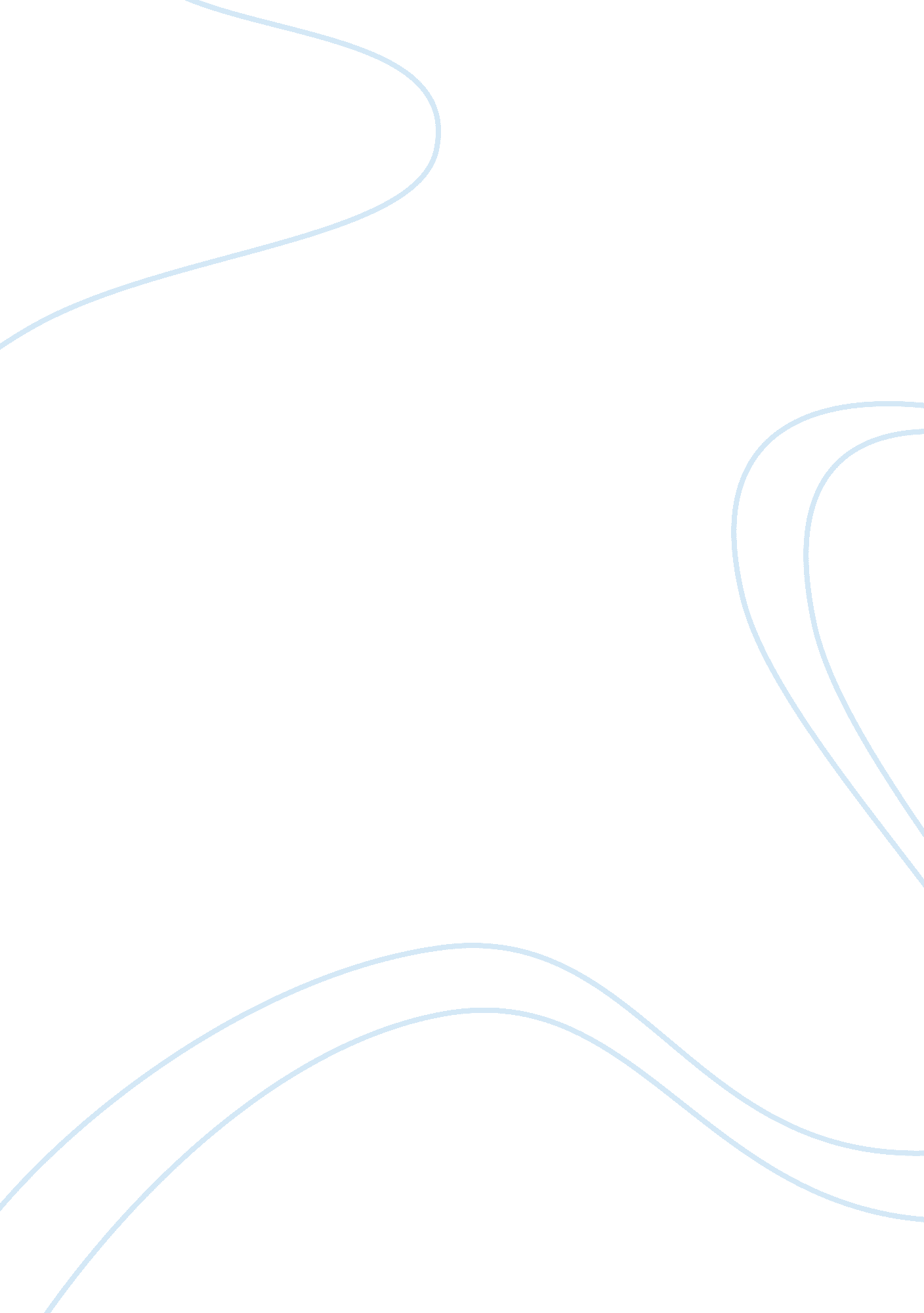 Cristiano ronaldo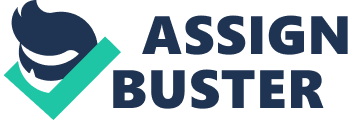 ? From humble beginnings, Critiano Ronaldo has become to be regarded by many as the best footballer in the world. He was born Cristiano Ronaldo dos Santos Aveiro on Febrary 5th, 1985 on a Monday. Cristiano was the youngest of four children. His mother Maria Dolores dos Santos Aveiro was a cook and his father Jose Dinis Aveiro, a gardener. The family lived in a dilapidated shack in The working class district of Funchal in Madeira. The name Ronaldo came about because the young boys father was a huge fan of acter, later to become Presdent of theUnited States of America, Ronald Reagan. As a boy Cristiano Ronaldo supported Benfica who were the arch-rivals of the team he later played for. He was absolutely obsessed with footballer and even played and practice with fruit if there was no footballer available. He would sometimes lie about his homework just to play football a bit longer. Ronaldos first club amateur side Andorinha. His father was kit man for the club . Ronaldos determination to succeed was such that he would sometimes burst into tears if he misplace a pass or gave the ball away. However, his talent was immediately apparent, and two local professional clubs, CS Maritimo and CD Nacional were eagar to sign the ten year old Ronald. He spent two years with Nacional helping them win the title in his second season. It was then that Sporting Lisbon offerded the young Ronaldo a trial. This meant that the young footballer had to live away from his parents as he had to go and stay in Lisbon. However he wanted to experience better coaching and develop as a player with a bigger club. Sporting Lisbon have some of the best facilities for young player. Here Ronaldo thrived and managed to impress his fellow players with is skills. At the end of one game his teammate swarmed round to congratulate the talented player, such was his impact on the game. He was often teased because of his Madeiran accent, but it only served to make him stand up for himself. Jose Mourinho watched Ronaldo play for Sporting Lisbons youth team and was amazed as his skill, speed, and his technique. It was here that he started to perfect his trademark STEPOVER trick. In one season Ronaldo developed through the under 16s, under17s, under18s, B-team and then first team, such was the speed that he was developing at. He scored three times in twenty five games during his first two seasons. However, his main chance came during a friendly against Manchester United . He terrorized Uniteds players down the wing to such an extend that at half time Uniteds players were asking Sir Alex Ferguson to sign him. This happened soon after and Cristiano Ronaldo was on a journey that would see him crowned FIFA 2008 world player of the year. For the latest football news go to Premier League football news. Cristiano Ronaldo played with Manchester United for about 5 years. He was very good with his partner Rooney. In 2009 Cristiano Ronaldo has been included in Real Madrids squad for their Champions League Group C clash with FC Zurich on Wednesday. Ronaldo has missed Real Madrids last 10 gameswith an ankle injury and was also unable to play in Portugals World Cup qualiying play-off with Bosnia -Herzegovina. The current FIFA World Player of the Year has not played for Manuel Pellegrinis side since their Champion League tie against Marsille on September 30th. He did appear for Portugal in their final World Cup qualification group game against Hungaryon October 10th, but limpeed off early after aggravating the ingury. However, the 24-years old returned to full training on Friday and could now feature against Zurich at the Bernabeu. Failing that, the former Manchester United forward will be taken to figure in the first El ++Clasico of the season adainst Barcelona at the Nou Camp on Sunday. Ronaldo made a scintillating start to his Real career, scoring nine goals in his first seven games before injury ruled him out. He has netted four times in just two Champions League appearances, against FC Zurich and Marseille. 